Arabic/Quran This week we have started going through the Arabic alphabet we have been going over the letters  please watch the following videos to help your child become familiar with these letters. 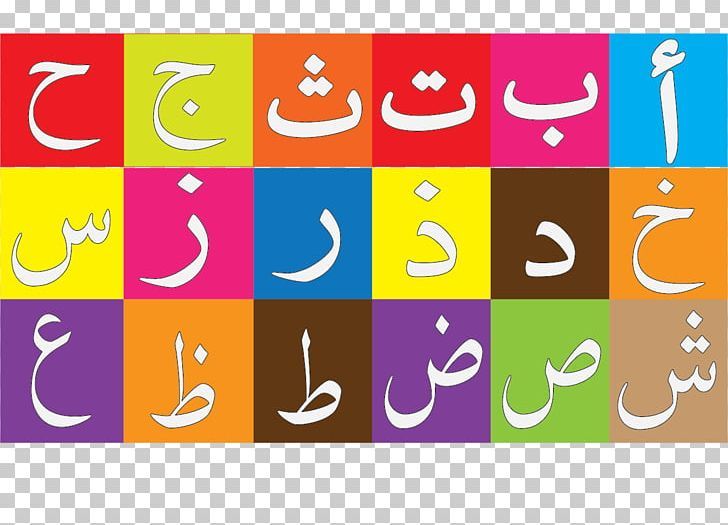 Ask your child to write these letters in their homework booksArabic Alphabet - Lets learn the letter أ - Alif | Alphabayt - YouTubeArabic Alphabet - Lets learn the letter ب - Baa | Alphabayt - YouTubeContinue with the Dua’s and Quran from the previous homework and encouraging your children you use them within the home.